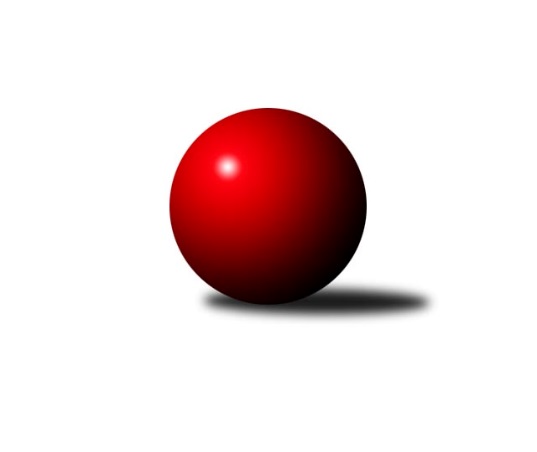 Č.8Ročník 2022/2023	4.11.2022V neúplném kole 100% úspěšní domácí, a při tom 2x zpíval „kanár“ (v Jičíně a v Milovicích).  Jičín se tak navrátil na vedoucí pozici. V Hořicích rozhodlo o domácí výhře jen 15 kuželek. Vedoucí duo si to v příštím kole rozdá ve vzájemném souboji v Nové Pace. Nejlepšího výkonu v tomto kole: 2642 dosáhlo družstvo: Jičín B a z jednotlivců hořický Kryštof Košťál 471 na domácí kuželně. Východočeský přebor skupina A 2022/2023Výsledky 8. kolaSouhrnný přehled výsledků:Jičín B	- Josefov A	16:0	2642:2435		3.11.Trutnov C	- Rokytnice n. J. B	12:4	2488:2451		4.11.Hořice C	- Nová Paka B	10:6	2506:2491		4.11.Milovice A	- Dvůr Kr. B	16:0	2626:2422		4.11.Vrchlabí B	- Poříčí A	14:2	2618:2452		4.11.Vrchlabí C	- Milovice B		dohrávka		20.11.Tabulka družstev:	1.	Jičín B	8	6	0	2	94 : 34 	 	 2485	12	2.	Nová Paka B	8	6	0	2	81 : 47 	 	 2466	12	3.	Milovice A	8	5	1	2	76 : 52 	 	 2558	11	4.	Poříčí A	8	5	0	3	66 : 62 	 	 2455	10	5.	Hořice C	8	4	1	3	66 : 62 	 	 2531	9	6.	Rokytnice n. J. B	8	4	0	4	61 : 67 	 	 2441	8	7.	Josefov A	8	4	0	4	59 : 69 	 	 2464	8	8.	Trutnov C	8	3	2	3	55 : 73 	 	 2431	8	9.	Dvůr Kr. B	8	3	0	5	53 : 75 	 	 2447	6	10.	Milovice B	7	2	0	5	53 : 59 	 	 2494	4	11.	Vrchlabí B	8	2	0	6	52 : 76 	 	 2476	4	12.	Vrchlabí C	7	1	0	6	36 : 76 	 	 2438	2Podrobné výsledky kola:	 Jičín B	2642	16:0	2435	Josefov A	Roman Bureš	 	 223 	 217 		440 	 2:0 	 385 	 	179 	 206		Roman Kašpar	Zbyněk Hercík	 	 209 	 240 		449 	 2:0 	 400 	 	182 	 218		Pavel Řehák	Marie Kolářová	 	 214 	 229 		443 	 2:0 	 420 	 	212 	 208		Lukáš Ludvík	Jiří Čapek	 	 222 	 209 		431 	 2:0 	 405 	 	197 	 208		Petr Hrycík	Ladislav Křivka	 	 232 	 225 		457 	 2:0 	 420 	 	206 	 214		Jiří Rücker	Vladimír Řehák	 	 206 	 216 		422 	 2:0 	 405 	 	194 	 211		Jakub Hrycíkrozhodčí: Roman BurešNejlepší výkon utkání: 457 - Ladislav Křivka	 Trutnov C	2488	12:4	2451	Rokytnice n. J. B	Karel Slavík	 	 224 	 196 		420 	 2:0 	 399 	 	208 	 191		Zuzana Hartychová	Michal Mertlík	 	 216 	 214 		430 	 2:0 	 418 	 	214 	 204		Filip Vízek	Jiří Škoda	 	 192 	 192 		384 	 0:2 	 419 	 	213 	 206		Jakub Kašpar	Jan Krejcar	 	 202 	 202 		404 	 2:0 	 363 	 	167 	 196		Filip Hanout	David Chaloupka	 	 201 	 214 		415 	 0:2 	 459 	 	224 	 235		Martin Pacák	František Jankto	 	 217 	 218 		435 	 2:0 	 393 	 	187 	 206		Matěj Ditzrozhodčí: Milan KačerNejlepší výkon utkání: 459 - Martin Pacák	 Hořice C	2506	10:6	2491	Nová Paka B	Rudolf Kedroň	 	 198 	 187 		385 	 0:2 	 413 	 	202 	 211		Petr Lukeš	Ondřej Duchoň	 	 216 	 212 		428 	 2:0 	 402 	 	205 	 197		Pavel Beyr	Kryštof Košťál	 	 236 	 235 		471 	 2:0 	 421 	 	205 	 216		Lenka Havlínová	Adéla Fikarová	 	 210 	 201 		411 	 0:2 	 449 	 	216 	 233		Jiří Kout	Adam Balihar	 	 200 	 224 		424 	 2:0 	 393 	 	190 	 203		Jan Bajer	Vladimír Jahelka *1	 	 188 	 199 		387 	 0:2 	 413 	 	198 	 215		Martin Peštarozhodčí: Vojtěch Tulka
střídání: *1 od 72. hodu Karel KošťálNejlepší výkon utkání: 471 - Kryštof Košťál	 Milovice A	2626	16:0	2422	Dvůr Kr. B	Tomáš Fuchs	 	 228 	 221 		449 	 2:0 	 442 	 	234 	 208		Michal Sirový	David Jaroš	 	 215 	 239 		454 	 2:0 	 424 	 	208 	 216		Martin Kozlovský	Václav Souček	 	 209 	 231 		440 	 2:0 	 371 	 	173 	 198		Ladislav Malý	Miloslav Vik	 	 214 	 215 		429 	 2:0 	 408 	 	192 	 216		Miroslav Šulc	Miroslav Včeliš	 	 214 	 208 		422 	 2:0 	 380 	 	203 	 177		Martina Kramosilová	Vlastimil Hruška	 	 197 	 235 		432 	 2:0 	 397 	 	200 	 197		Kateřina Šmídovározhodčí: Václav SoučekNejlepší výkon utkání: 454 - David Jaroš	 Vrchlabí B	2618	14:2	2452	Poříčí A	Miroslav Král	 	 206 	 216 		422 	 2:0 	 407 	 	214 	 193		Jakub Petráček	Jitka Svatá	 	 229 	 231 		460 	 2:0 	 420 	 	199 	 221		Daniel Havrda	Tomáš Limberský	 	 236 	 234 		470 	 2:0 	 405 	 	209 	 196		Jan Gábriš	Jiří Martin	 	 197 	 207 		404 	 2:0 	 378 	 	190 	 188		Josef Doležal	Vladimír Cerman	 	 209 	 217 		426 	 0:2 	 429 	 	219 	 210		Jan Roza	Andrea Sochorová	 	 213 	 223 		436 	 2:0 	 413 	 	200 	 213		Lubomír Šimonkarozhodčí: Zdeněk HoblNejlepší výkon utkání: 470 - Tomáš LimberskýPořadí jednotlivců:	jméno hráče	družstvo	celkem	plné	dorážka	chyby	poměr kuž.	Maximum	1.	Vlastimil Hruška 	Milovice A	456.22	306.7	149.5	5.4	3/3	(507)	2.	Miroslav Kužel 	Poříčí A	445.33	306.8	138.5	3.5	5/5	(482)	3.	Lukáš Kostka 	Milovice B	445.00	307.3	137.7	5.6	5/5	(476)	4.	Miloslav Vik 	Milovice A	444.38	311.8	132.6	2.9	2/3	(494)	5.	Michal Sirový 	Dvůr Kr. B	443.25	302.3	141.0	5.2	4/5	(454)	6.	Kryštof Košťál 	Hořice C	441.13	300.5	140.6	5.6	3/4	(471)	7.	Andrea Sochorová 	Vrchlabí B	440.11	302.8	137.3	6.2	3/4	(459)	8.	Tomáš Fuchs 	Milovice A	439.33	295.0	144.3	5.3	3/3	(457)	9.	Martin Kozlovský 	Dvůr Kr. B	438.90	303.4	135.5	6.9	5/5	(458)	10.	Roman Bureš 	Jičín B	435.87	296.3	139.5	4.5	3/4	(460)	11.	Adam Balihar 	Hořice C	435.67	305.9	129.8	8.9	3/4	(455)	12.	Martin Zvoníček 	Hořice C	434.31	299.9	134.4	5.9	4/4	(481)	13.	David Jaroš 	Milovice A	432.20	291.9	140.3	4.3	3/3	(454)	14.	Martin Pacák 	Rokytnice n. J. B	431.73	296.3	135.4	6.7	5/6	(459)	15.	Jakub Hrycík 	Josefov A	431.13	303.5	127.6	6.3	5/5	(476)	16.	Karel Slavík 	Trutnov C	430.15	298.4	131.8	4.7	5/5	(461)	17.	František Jankto 	Trutnov C	428.60	298.2	130.4	10.1	5/5	(475)	18.	Václav Souček 	Milovice A	428.00	297.3	130.7	6.1	3/3	(455)	19.	Ondřej Duchoň 	Hořice C	427.94	295.6	132.3	8.1	4/4	(461)	20.	Miroslav Šanda 	Milovice B	427.30	295.7	131.6	6.6	5/5	(465)	21.	Karel Košťál 	Hořice C	427.19	296.1	131.1	6.7	4/4	(484)	22.	Jiří Rücker 	Josefov A	423.40	292.2	131.2	4.0	5/5	(479)	23.	Jan Gábriš 	Poříčí A	423.38	289.3	134.1	8.5	4/5	(448)	24.	Jan Masopust 	Milovice B	423.33	291.9	131.4	8.0	4/5	(464)	25.	Martina Fejfarová 	Vrchlabí C	422.33	288.3	134.1	8.1	3/4	(453)	26.	Jakub Kašpar 	Rokytnice n. J. B	422.27	293.1	129.1	8.9	5/6	(443)	27.	Jaroslav Lux 	Vrchlabí C	422.00	290.3	131.7	5.8	3/4	(448)	28.	Petr Lukeš 	Nová Paka B	421.93	300.3	121.7	8.1	5/6	(450)	29.	Vladimír Řehák 	Jičín B	421.35	293.6	127.8	7.8	4/4	(472)	30.	Jiří Kout 	Nová Paka B	419.56	296.8	122.8	5.3	6/6	(481)	31.	Jan Roza 	Poříčí A	417.83	295.0	122.8	8.7	5/5	(453)	32.	Kateřina Šmídová 	Dvůr Kr. B	417.55	286.9	130.7	7.8	5/5	(459)	33.	Marie Kolářová 	Jičín B	416.10	295.7	120.4	8.0	4/4	(448)	34.	Jan Bajer 	Nová Paka B	415.89	281.2	134.7	6.9	6/6	(463)	35.	Petr Hrycík 	Josefov A	415.65	283.4	132.3	5.0	5/5	(444)	36.	Ladislav Křivka 	Jičín B	415.50	298.6	116.9	8.2	4/4	(457)	37.	Martin Pešta 	Nová Paka B	414.39	293.4	120.9	7.4	6/6	(440)	38.	Eva Fajstavrová 	Vrchlabí C	413.89	294.4	119.4	11.2	3/4	(445)	39.	Ondra Kolář 	Milovice B	413.50	302.9	110.6	11.2	4/5	(438)	40.	Pavel Müller 	Rokytnice n. J. B	413.30	293.9	119.4	10.5	5/6	(432)	41.	Vladimír Cerman 	Vrchlabí B	412.25	289.8	122.4	8.6	4/4	(449)	42.	Josef Rychtář 	Vrchlabí C	411.00	295.8	115.2	11.3	3/4	(439)	43.	Vladimír Šťastník 	Vrchlabí C	410.50	280.8	129.7	6.3	3/4	(432)	44.	Jitka Svatá 	Vrchlabí B	409.83	291.8	118.0	8.5	3/4	(486)	45.	Daniel Havrda 	Poříčí A	409.30	283.8	125.5	9.1	5/5	(455)	46.	Martin Včeliš 	Milovice B	407.07	288.9	118.2	10.8	5/5	(457)	47.	Filip Vízek 	Rokytnice n. J. B	407.00	277.6	129.4	4.8	5/6	(437)	48.	Jiří Škoda 	Trutnov C	405.56	283.3	122.3	7.2	4/5	(461)	49.	Jaroslav Fajfer 	Nová Paka B	404.80	292.5	112.3	9.6	5/6	(428)	50.	Lukáš Ludvík 	Josefov A	403.95	286.8	117.2	8.3	5/5	(420)	51.	Miroslav Král 	Vrchlabí B	402.50	277.5	125.0	7.0	4/4	(422)	52.	Miroslav Včeliš 	Milovice A	402.28	284.8	117.5	9.7	3/3	(435)	53.	Lenka Havlínová 	Nová Paka B	400.60	283.7	116.9	9.1	5/6	(435)	54.	Roman Kašpar 	Josefov A	398.40	281.4	117.0	8.5	5/5	(424)	55.	Michal Turek 	Trutnov C	397.80	284.1	113.7	11.9	5/5	(441)	56.	Lukáš Rožnovský 	Josefov A	397.25	276.6	120.6	8.1	4/5	(425)	57.	Michal Mertlík 	Trutnov C	397.00	272.3	124.8	8.9	4/5	(430)	58.	Pavel Gracias 	Vrchlabí B	396.50	283.0	113.5	11.4	4/4	(435)	59.	Jakub Petráček 	Poříčí A	392.20	282.3	109.9	11.9	5/5	(413)	60.	Tomáš Cvrček 	Rokytnice n. J. B	392.17	279.0	113.2	10.4	4/6	(410)	61.	Matěj Ditz 	Rokytnice n. J. B	389.75	279.4	110.3	12.0	4/6	(426)	62.	Lubomír Šimonka 	Poříčí A	389.50	273.9	115.6	12.1	4/5	(451)	63.	Miroslav Šulc 	Dvůr Kr. B	389.00	283.2	105.8	12.6	5/5	(408)	64.	Miroslav Souček 	Milovice A	386.00	268.0	118.0	11.0	2/3	(400)	65.	Martina Kramosilová 	Dvůr Kr. B	382.25	276.4	105.9	13.3	5/5	(415)	66.	Jan Krejcar 	Trutnov C	381.17	275.1	106.1	11.9	4/5	(424)	67.	Jiří Čapek 	Jičín B	380.06	283.1	96.9	14.5	4/4	(434)	68.	Rudolf Kedroň 	Hořice C	378.50	277.8	100.8	13.0	4/4	(390)	69.	Filip Hanout 	Rokytnice n. J. B	378.00	275.8	102.3	11.0	4/6	(441)	70.	Martin Šnytr 	Dvůr Kr. B	376.17	274.0	102.2	13.6	4/5	(388)	71.	Jan Stejskal 	Vrchlabí C	374.83	267.1	107.8	14.8	3/4	(416)		Pavel Kaan 	Jičín B	475.33	322.5	152.8	4.7	2/4	(492)		Lukáš Sýs 	Rokytnice n. J. B	462.00	319.0	143.0	7.0	1/6	(462)		Martin Šnytr 	Dvůr Kr. B	461.33	314.0	147.3	4.3	1/5	(484)		Tomáš Limberský 	Vrchlabí B	454.50	300.5	154.0	4.0	2/4	(470)		Tereza Venclová 	Vrchlabí C	452.50	319.0	133.5	3.5	2/4	(462)		Tomáš Pavlata 	Jičín B	449.50	316.5	133.0	6.0	2/4	(462)		Ondřej Černý 	Hořice C	447.00	298.0	149.0	2.0	1/4	(447)		Filip Matouš 	Vrchlabí B	429.75	292.3	137.5	5.3	1/4	(444)		Jana Votočková 	Vrchlabí C	423.63	292.8	130.9	8.5	2/4	(433)		Ondřej Votoček 	Vrchlabí B	419.50	287.8	131.8	4.0	2/4	(424)		Václav Kukla 	Trutnov C	419.00	288.0	131.0	10.0	1/5	(419)		Václav Vejdělek 	Vrchlabí B	417.00	277.0	140.0	2.0	1/4	(417)		Zbyněk Hercík 	Jičín B	414.00	294.5	119.5	14.0	2/4	(449)		Jan Vaníček 	Vrchlabí C	410.00	294.0	116.0	12.0	1/4	(410)		Marek Ondráček 	Milovice B	409.89	288.2	121.7	14.0	3/5	(420)		Miroslav Mejznar 	Vrchlabí B	408.50	286.5	122.0	12.0	2/4	(410)		Zuzana Hartychová 	Rokytnice n. J. B	403.00	285.7	117.3	9.0	3/6	(411)		David Chaloupka 	Trutnov C	402.25	282.0	120.3	7.3	2/5	(416)		Vladimír Jahelka 	Hořice C	401.50	290.5	111.0	12.0	2/4	(403)		Jiří Martin 	Vrchlabí B	400.25	270.1	130.1	9.3	2/4	(406)		Martin Štryncl 	Nová Paka B	399.00	255.0	144.0	7.0	1/6	(399)		Josef Ornst 	Milovice B	392.00	293.0	99.0	15.0	1/5	(392)		Adéla Fikarová 	Hořice C	390.33	281.3	109.0	13.3	1/4	(411)		Jan Modřický 	Hořice C	390.00	276.0	114.0	11.0	1/4	(390)		Tomáš Nosek 	Milovice B	385.00	275.3	109.7	12.7	3/5	(411)		Pavel Beyr 	Nová Paka B	385.00	290.5	94.5	13.5	2/6	(402)		Jarmil Nosek 	Milovice A	381.67	275.3	106.3	13.0	1/3	(398)		Pavel Řehák 	Josefov A	381.17	275.8	105.3	11.5	2/5	(400)		Josef Doležal 	Poříčí A	378.00	265.0	113.0	9.0	1/5	(378)		Robin Bureš 	Jičín B	377.75	272.5	105.3	12.5	2/4	(439)		Radoslav Dušek 	Milovice A	375.33	278.3	97.0	11.7	1/3	(386)		Milan Lauber 	Poříčí A	375.00	287.5	87.5	16.0	2/5	(393)		Zdeněk Maršík 	Vrchlabí C	371.00	281.0	90.0	15.0	1/4	(371)		Petr Kynčl 	Vrchlabí C	364.00	263.0	101.0	16.0	2/4	(367)		Ladislav Malý 	Dvůr Kr. B	360.00	253.0	107.0	12.7	3/5	(377)		Filip Mertlík 	Milovice B	354.00	273.0	81.0	17.0	1/5	(354)Sportovně technické informace:Starty náhradníků:registrační číslo	jméno a příjmení 	datum startu 	družstvo	číslo startu21962	Zbyněk Hercík	03.11.2022	Jičín B	2x
Hráči dopsaní na soupisku:registrační číslo	jméno a příjmení 	datum startu 	družstvo	21891	Josef Doležal	04.11.2022	Poříčí A	Program dalšího kola:9. kolo11.11.2022	pá	17:00	Milovice B - Trutnov C	11.11.2022	pá	17:00	Josefov A - Milovice A	11.11.2022	pá	17:00	Nová Paka B - Jičín B	11.11.2022	pá	17:00	Dvůr Kr. B - Vrchlabí C	11.11.2022	pá	17:00	Rokytnice n. J. B - Vrchlabí B	11.11.2022	pá	17:00	Poříčí A - Hořice C	Nejlepší šestka kola - absolutněNejlepší šestka kola - absolutněNejlepší šestka kola - absolutněNejlepší šestka kola - absolutněNejlepší šestka kola - dle průměru kuželenNejlepší šestka kola - dle průměru kuželenNejlepší šestka kola - dle průměru kuželenNejlepší šestka kola - dle průměru kuželenNejlepší šestka kola - dle průměru kuželenPočetJménoNázev týmuVýkonPočetJménoNázev týmuPrůměr (%)Výkon1xKryštof KošťálHořice C4711xTomáš LimberskýVrchlabí B111.794701xTomáš LimberskýVrchlabí B4702xKryštof KošťálHořice C111.334712xJitka SvatáVrchlabí B4601xMartin PacákRokytnice B110.554591xMartin PacákRokytnice B4592xJitka SvatáVrchlabí B109.414601xLadislav KřivkaJičín B4571xDavid JarošMilovice A109.384541xDavid JarošMilovice A4541xTomáš FuchsMilovice A108.17449